Bewerbungsformular um LEADER-FördermittelWir freuen uns, dass Sie an einer Förderung über LEADER interessiert sind. Im Zuge der notwendigen Formalitäten möchten wir Sie so gut es geht unterstützen. Das Projektblatt auf den folgenden Seiten wird Ihnen, uns sowie dem Auswahlausschuss helfen, einen guten Überblick über Ihre Projektidee zu bekommen. Bitte beachten Sie, dass dieser Fragebogen keinen Projektantrag darstellt, sondern eine Bewerbungshilfe ist. Er enthält jedoch viele Informationen, die auch das Ausfüllen kommender Antragsformulare deutlich erleichtern werden. Dieses Projektblatt dient der Geschäftsstelle aus Grundlage für die weitere Aufbereitung Ihres Vorhabens für den Auswahlausschuss. Auftauchende Fragen klären wir mit Ihnen gern in einem persönlichen Gespräch. Füllen Sie das Projektblatt nach bestem Wissen und Gewissen aus und beschreiben Sie Ihre Projektidee so genau wie möglich. Er stellt eine Grundlage für die Bewertung Ihres Projekts dar.Jedoch sollten Sie auch nicht zu sehr ins Detail gehen, um sich eine gewisse Flexibilität für die spätere Projektumsetzung vorzubehalten. Da wir u.a. Fördergelder der EU vergeben, kann durchaus auch dieser Fragebogen bei späteren Kontrollen im Fokus stehen. Dies ist ein elektronisches Formular-Dokument. Sie können die relevanten Felder ausfüllen und haben keine Platzbegrenzung, können jedoch das Formular selbst nicht bearbeiten oder ändern. Bitte lassen Sie uns eine ausgefüllte, elektronische Version als Word (o.ä.) Dokument zukommen. Vielen Dank!Projekttitel:Angaben zum Antragsteller und AnsprechpartnerAntragsteller: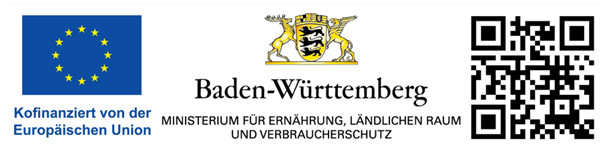 Ansprechpartner:In welcher/n Kommune/n soll das Projekt umgesetzt werden? (Zutreffendes bitte ankreuzen)Beschreibung Ihrer ProjektideeBeschreiben Sie kurz, worum es sich bei Ihrer Projektidee handelt (Stellen Sie sich vor, jemand hört zum ersten Mal von Ihrer Projektidee.)Wie kam es zu Ihrer Projektidee/ Was ist der Hintergrund?Welche Ziele verfolgt Ihre Projektidee? Was wollen Sie damit erreichen?Beschreiben Sie kurz, was genau Sie mit den Fördergeldern umsetzen möchten (Förderinhalt)? Welche Personengruppe/n sprechen Sie mit Ihrer Projektidee an?Handelt es sich bei der Projektidee um eine Ersatzbeschaffung?Welchem/n Handlungsfeld(ern) und welchen zugehörigen Zielen lässt sich Ihre Projektidee zuordnen? (Zutreffendes bitte ankreuzen, Mehrfachnennungen möglich, auch aus verschiedenen Handlungsfeldern. Ergänzen in jedem Fall im Zielbeitragsfeld, weshalb Sie der Meinung sind, dass dieses Ziel für Sie zutrifft. Hier betrachten Sie den Zustand nach Umsetzung Ihrer Projektidee und wo Sie zur Erreichung der dort genannten Teilziele beigetragen haben) Die genauen Definitionen und Ziele sind im regionalen Entwicklungskonzept hinterlegt. Welchen innovativen Ansatz hat Ihre Projektidee?Kreuzen Sie bitte an und begründen Sie anhand Ihres Projektvorhabens.Sind Kooperationen angedacht bzw. werden regionale Akteure/Gruppen miteinander vernetzt und woher kommen die Akteure? Kreuzen Sie bitte an und begründen Sie anhand Ihres Projektvorhabens.Trägt Ihr Projektvorhaben zur Chancengleichheit bei?Kreuzen Sie bitte an und begründen Sie anhand Ihres Projektvorhabens.Trägt ihr Projektvorhaben zur Digitalisierung bei?Kreuzen Sie bitte an und begründen Sie anhand Ihres Projektvorhabens.Trägt Ihr Projekt zum Klima- und Ressourcenschutz bei?Kreuzen Sie bitte an und begründen Sie anhand Ihres Projektvorhabens.Planen Sie einen Interessensausgleich?In einer diversen Gesellschaft verdichten und überlagern sich immer stärker vielfältige (Nutzungs)-Interessen, die einen Interessensausgleich notwendig machen. Ansätze wie Akzeptanz, Verantwortung, Mitwirkung und Teilhabe spilen eine ganz besondere Rolle.Kreuzen Sie bitte an und begründen Sie anhand Ihres Projektvorhabens.Wie unterstützt Ihre Projektidee die Arbeit des LEADER-Vereins und der Lokalen Aktionsgruppe (LEADER Kraichgau)? Kreuzen Sie bitte an und begründen Sie anhand Ihres Projektvorhabens.Werden durch das Projekt Arbeitsplätze geschaffen oder gesichert? Wie ist der Planungsstand des Projektes? (Zutreffendes bitte ankreuzen) Wie hoch schätzen Sie die Kosten der Projektidee? An dieser Stelle müssen die Kosten noch nicht auf Grundlage von Angeboten eingereicht werden, dennoch gilt: je genauer desto besser. Wenn die Kosten sich später erhöhen, können diese entweder nicht mehr berücksichtigt werden oder führen direkt zum Ausschluss des Projektvorhabens und müssen ggf. in einer neue Förderrunde wieder mit beantragt werden.Für alle nicht öffentlichen Projektträger gilt: Für die spätere Antragsstellung bei der Bewilligungsstelle müssen zwingend je Position drei Angebote vorgelegt werden. Das jeweils günstigste ist zu wählen.Bitte eine detaillierte Aufstellung der einzelnen Kostenpositionen im Anhang beifügen!(Zutreffendes bitte angeben. Diese Liste stellt eine Orientierung dar. Nicht alle Kostenpositionen sind in allen Modulen förderfähig bzw. überhaupt möglich) Wie setzen sich die Eigenmittel zusammen, woher kommen sie? Sieht Ihr Finanzierungsplan vor, die gesamte Projektidee vorzufinanzieren, d.h. die gesamten Kosten zunächst auszulegen? Haben Sie bereits weitere Fördermittel/Zuschüsse/ etc. für die Projektidee beantragt? Oder haben Sie dies vor? Haben Sie in den letzten beiden Jahren De-minimis Beihilfen bekommen? Die Förderung für Dinge, die einen Eingriff in den Wettbewerb bedeuten, sind Beihilfen. Die De-minimis-Beihilfe-Regelung macht eine Beihilfe, deren Betrag als geringfügig anzusehen ist – unter bestimmten Voraussetzungen – nicht weiter genehmigungspflichtig durch die Europäische Kommission („Bagatellbeihilfe“).    Kann sich die Projektidee nach der Förderung selbst tragen?Wie ist der vorgesehene Zeitplan der Umsetzung ab Bewilligung? Bitte bedenken Sie: Eine positive Entscheidung vom Auswahlgremium stellt noch keine Förderzusage dar! Es ist eine Empfehlung dafür, dass Sie den eigentlichen Projektantrag beim Regierungspräsidium stellen können, wofür Sie drei Monate Zeit haben.Realisierungszeitraum/ DurchführungszeitraumWann soll das Förderprojekt/Projektidee abgeschlossen sein (z.B. in Betrieb genommen werden): Kann die geforderte Zweckbindungsfrist eingehalten werden? Eine Zweckbindungsfrist ist der Zeitraum, in dem die geförderten Inhalte so genutzt werden müssen, wie es der Förderzweck vorsieht und in der Projektbeschreibung angegeben wurde. für Grundstücke, Bauten und bauliche Anlagen: 15 Jahrefür Maschinen, technische Einrichtungen, Ausstattungen und Geräte: 5 Jahre AnlagenBitte fügen Sie weitere Dokumente hinzu, mit denen das Projekt, der Projektstand und die Plausibilität beurteilt werden kann (Konzept, Gesamtkalkulation, zugrundeliegende Studien, etc.)Für die Richtigkeit der o.g. Angaben	Datenschutzhinweis für AntragstellerMit dem Ausfüllen des Projektblatts müssen Sie sich mit der Datenschutzerklärung (Anlage) vertraut machen. Damit erfüllt die LEADER-Arbeitsgruppe die Informationspflichten nach der EU-Datenschutz-Grundverordnung (Verordnung (EU) 2016/679).Hiermit wird die Kenntnisnahme der Datenschutzerklärung bestätigt.______________	_____________________________________________________Ort/ Datum		Unterschrift AntragstellerBitte lassen Sie der Geschäftsstelle zwei Exemplare dieser Bewerbung zukommen: Ein elektronisch ausgefülltes Word- Dokument per E-Mail (kein Scan), sowie ein ausgedrucktes mit Unterschrift per Post. Wir werden uns anschließend mit Ihnen in Verbindung setzen. Bitte unterschreiben Sie auch die Einwilligung zur Veröffentlichung im Rahmen unserer Pressearbeit auf den Folgeseiten. DatenschutzerklärungInformationen nach Artikel 13 und 14 der Verordnung (EU) 2016/679(Datenschutz-Grundverordnung)Mit diesem Informationsblatt möchten wir Ihnen einen Überblick über die Verarbeitung Ihrer personenbezogenen Daten durch uns und Ihre Rechte aus dem Datenschutzrecht geben. Der Umfang und die Art der Verarbeitung folgen dem individuellen Zweck, der sich aus dem zwischen Ihnen und uns bestehenden Vertragsverhältnis ergibt.1. Was sind personenbezogene Daten? Personenbezogene Daten sind alle Informationen, die sich auf Sie als identifizierte oder identifizierbare natürliche Person beziehen. Beispielsweise lässt der Name eines Ansprechpartners ebenso einen Rückschluss auf eine natürliche Person zu, wie seine E-Mail-Adresse. Es genügt, wenn die jeweilige Information mit Ihrem Namen verbunden ist oder unabhängig hiervon aus dem Zusammenhang hergestellt werden kann. Ebenso kann eine Person bestimmbar sein, wenn die Information mit einem Zusatzwissen erst verknüpft werden muss, so z.B. beim Autokennzeichen. Das Zustandekommen der Information ist für einen Personenbezug unerheblich. Auch Fotos, Video- oder Tonaufnahmen können personenbezogene Daten darstellen.2. Wer ist für die Verarbeitung verantwortlich und wer ist Ansprechpartner?Regionalentwicklung Kraichgau e.V, Vorsitzender Marco Siesing, Schlossstraße 1, 74918 Angelbachtal, Tel.: 07265/9120-21, info@kraichgau-gestalte-mit.de, VR 701096. Als Ansprechpartner für den Datenschutz steht Vanessa Göl, Tel.: 07265/9120-21, info@kraichgau-gestalte-mit.de zur Verfügung. 3. Wie werden die Daten erhoben und welche Daten werden erhoben?Wir verarbeiten personenbezogene Daten, die wir von Ihnen im Rahmen der Durchführung Ihres Antrags auf LEADER-Förderung erhalten haben.4. Was ist der Zweck der Verarbeitung und auf welcher Rechtsgrundlage werden die Daten verarbeitet?Die Erhebung personenbezogener Daten in den LEADER-Bewerbungsformularen erfolgt zur Prüfung der Förderwürdigkeit und der grundsätzlichen Förderfähigkeit von Projekten, zur Festlegung der Förderhöhe sowie zur ordnungsgemäßen Durchführung des Förderprogramms. Zu diesen Zwecken werden Ihre personenbezogenen Daten vom Regionalmanagement der LEADER-Aktionsgruppe gespeichert, verarbeitet und an das Entscheidungsgremium der LEADER-Aktionsgruppe übermittelt. Die Datenverarbeitung erfolgt auf der Grundlage von Artikel 6 Absatz 1 Buchstabe b und c, Absatz 3 der Datenschutz-Grundverordnung in Verbindung mit den Bestimmungen der Verordnungen (EU) Nr. 1303/2013, (EU) Nr. 1305/2013 und (EU) Nr. 1306/2013, den §§ 23 und 44 der Landeshaushaltsordnung für Baden-Württemberg sowie der Verwaltungsvorschrift des Ministeriums für Ländlichen Raum und Verbraucherschutz zur Umsetzung der Entwicklungsstrategie LEADER 2014-2020 (VwV LEADER). Soweit Sie gegenüber der LEADER-Aktionsgruppe vertreten durch den Verein Regionalentwicklung Kraichgau e.V. in eine über die o.g. Zwecke hinausgehende Verarbeitung Ihrer Daten einwilligen, erfolgt die Datenverarbeitung auf der Grundlage von Artikel 6 Absatz 1 Buchstabe a der Datenschutz-Grundverordnung.5. Wie lange werden die Daten gespeichert?Ihre personenbezogenen Daten werden bei der LEADER-Aktionsgruppe in der Regel für die Dauer der jeweiligen Förderperiode des Europäischen Struktur- und Investitionsfonds gespeichert. Auf Grund der geltenden Zweckbindungsfristen nach der VwV LEADER werden die Daten ferner bis zu 15 Jahre in einem gemeinsamen Datenverarbeitungsprogramm der o.g. Stellen gespeichert. Die Frist beginnt am 1. Januar des auf das letzte Zahlungsdatum folgenden Kalenderjahres. 6. An wen werden die Daten weitergegeben?Zu Zwecken der abschließenden Prüfung der Förderfähigkeit, der Bewilligung und Auszahlung der Zuwendung, der Überwachung und Evaluierung des Förderprogramms sowie des Berichtswesens werden Ihre personenbezogenen Daten außerdem an folgende Stellen übermittelt:Ministerium für Ländlichen Raum und Verbraucherschutz Baden-Württemberg,Ministerium für Umwelt, Klima und Energiewirtschaft Baden-Württemberg (bei Vorhaben nach der Landschaftspflegerichtlinie - LPR),Landesamt für Geoinformation und Landentwicklung Baden-Württemberg,zuständiges Regierungspräsidium,L-Bank (im Falle der Bewilligung einer Zuwendung),Institut für Ländliche Strukturforschung an der Johann Wolfgang Goethe-Universität Frankfurt am Main,Landesanstalt für Entwicklung der Landwirtschaft und der ländlichen Räume Schwäbisch Gmünd,weitere Prüf- und Kontrolleinrichtungen des Landes, des Bundes und der Europäischen Union.7. Werden vollautomatische Entscheidungsfindungen oder sog. Profiling verwendet?Die Entscheidungen, die auf der Grundlage Ihrer personenbezogenen Daten getroffen werden, beruhen nicht auf einer automatisierten Entscheidungsfindung gemäß Artikel 22 der Datenschutz-Grundverordnung.8. Was sind meine Rechte?Sie sind zur Angabe Ihrer personenbezogenen Daten nicht verpflichtet. Ohne vollständige Angaben in den LEADER-Projektdatenblättern ist eine Entscheidung über Ihr Projekt jedoch nicht möglich.Nach den Maßgaben der Artikel 15 bis 18 und 20 der Datenschutz-Grundverordnung in Verbindung mit dem Landesdatenschutzgesetz haben Sie das Recht:Auskunft seitens des Verantwortlichen über die Sie betreffenden personenbezogenen Daten zu verlangen;die Berichtigung unrichtiger, Sie betreffender Daten zu verlangen;die Löschung der Sie betreffenden Daten zu verlangen;die Einschränkung der Verarbeitung der Sie betreffenden Daten zu verlangen;die Übermittlung von Daten, die Sie einem Verantwortlichen bereitgestellt haben, an einen anderen Verantwortlichen zu verlangen;soweit die Verarbeitung auf einer von Ihnen erteilten Einwilligung beruht, die Einwilligung jederzeit zu widerrufen. Durch den Widerruf der Einwilligung wird die Rechtmäßigkeit der aufgrund der Einwilligung bis zum Widerruf erfolgten Verarbeitung nicht berührt.Wenn Sie der Ansicht sind, dass die Verarbeitung der Sie betreffenden personenbezogenen Daten gegen den Datenschutz verstößt, haben Sie, unbeschadet eines anderen verwaltungsrechtlichen oder gerichtlichen Rechtsbehelfs, das Recht auf Beschwerde beim Landesbeauftragten für den Datenschutz Baden-Württemberg, Königstraße 10 a, 70173 Stuttgart, Postfach 10 29 32, 70025 Stuttgart, Tel.: 0711/615541-0, E-Mail: poststelle@lfdi.bwl.de. Einwilligungserklärung
für die Veröffentlichung von Antragstellerdaten im Internet und in der PresseIm Rahmen unserer Arbeit sind wir verpflichtet die Öffentlichkeit über die Verwendung der Fördergelder zu informieren. Wir veröffentlichen regelmäßig Informationen auf unserer Internetseite, auf unseren Social-Media-Kanälen und geben unseren Newsletter und Pressemitteilungen heraus. Die Auswahlsitzungen sind öffentlich und zumeist sind Pressevertreter anwesend. Regionalentwicklung Kraichgau e.V. weist hiermit darauf hin, dass ausreichende technische Maßnahmen zur Gewährleistung des Datenschutzes getroffen wurden. Dennoch kann bei einer Veröffentlichung von personenbezogenen Daten der Antragsteller im Internet ein umfassender Datenschutz nicht garantiert werden. Daher nimmt der Antragsteller die Risiken für eine eventuelle Persönlichkeitsrechtsverletzung zur Kenntnis und ist sich bewusst, dass:Die personenbezogenen Daten auch in Staaten abrufbar sind, die keine der Bundesrepublik Deutschland vergleichbaren Datenschutzbestimmungen kennen,Die Vertraulichkeit, die Integrität (Unverletzlichkeit), die Authentizität (Echtheit) und die Verfügbarkeit der personenbezogenen Daten nicht garantiert ist. ErklärungIch/wir erkläre(n) mich/uns damit einverstanden, dass die LEADER-Aktionsgruppe Kraichgau vertreten durch den Regionalentwicklung Kraichgau e.V, Schlossstraße 1, 74918 Angelbachtal, Tel.: 07265/9120-21, E-Mail: info@kraichgau-gestalte-mit.de meinen/unsere Vor- und Nachnamen sowie ggf. Unternehmensbezeichnung, Bezeichnung/Beschreibung und Standort (Gemeinde und ggf. Ortsteil, Straße und Hausnummer) meines/unseres Projektes sowie die mögliche Höhe der Zuwendung zum Zwecke der Öffentlichkeitsarbeitan Kommunalverwaltungen, Presse, Verbände und ggf. weitere Interessenträger übermittelt; im Internet, insbesondere auf der Homepage der LEADER-Aktionsgruppe (www.kraichgau-gestalte-mit.de), im Newsletter und in den Social Media Auftritten veröffentlicht.Mir/uns ist bekannt, dass ich/wir das Recht habe(n), diese Einwilligung jederzeit mit Wirkung für die Zukunft zu widerrufen. Die Rechtmäßigkeit der auf Grund der Einwilligung bis zum Widerruf erfolgten Datenverarbeitung wird durch den Widerruf nicht berührt. Mir/uns ist bekannt, dass die Unterzeichnung dieser Erklärung freiwillig ist und keinen Einfluss auf die Entscheidung über mein/unser Projekt hat.______________	_____________________________________________________Ort/ Datum		Unterschrift AntragstellerAusfüllhinweise:Name: Straße/Hausnummer:PLZ/Ort:UD-Nummer:Art des Projektträgers
(Zutreffendes ankreuzen): 	Kommunen/Gebietskörperschaft 	Privatperson 	Verein/Verband 	Private Stiftung 	Öffentlich-rechtliche Stiftung 	Landwirt/Schäfer 	Landwirt/Schäfer im Nebenerwerb 	Unternehmen mit < 50 Mitarbeitern 	Unternehmen ≥ 50 MitarbeiterNameTelefon-Nr.E-Mail	gesamtes Aktionsgebiet von LEADER Kraichgau 	gesamtes Aktionsgebiet von LEADER Kraichgau 	gesamtes Aktionsgebiet von LEADER Kraichgau  Angelbachtal Eschelbronn Gemmingen Gemmingen Ittlingen Knittlingen Kraichtal Kraichtal Kürnbach Malsch Meckesheim Meckesheim Mühlhausen Oberderdingen Östringen Östringen Sternenfels Sulzfeld Waibstadt Waibstadt Zaisenhausen Zuzenhausen Bretten, OT(ohne Kernstadt) Dielheim, OT(nur Horrenberg (mit Balzfeld) Eppingen, OT(ohne Kernstadt) Eppingen, OT(ohne Kernstadt) Sinsheim, OT(ohne Kernstadt) Ubstadt-Weiher, OT(nur Stettfeld und Zeutern) 	weitere LEADER-Regionen oder Kommunen anderer LEADER-Regionen  	weitere LEADER-Regionen oder Kommunen anderer LEADER-Regionen  	weitere LEADER-Regionen oder Kommunen anderer LEADER-Regionen Wo wird das Vorhaben genau umgesetzt? (sofern von der bei „Antragsteller“ angegebenen Adresse abweichend). Bei mehreren Umsetzungsorten entweder Hauptort oder alle Orte angegeben (Adresse, Gemarkung, ...)Wo wird das Vorhaben genau umgesetzt? (sofern von der bei „Antragsteller“ angegebenen Adresse abweichend). Bei mehreren Umsetzungsorten entweder Hauptort oder alle Orte angegeben (Adresse, Gemarkung, ...)Wo wird das Vorhaben genau umgesetzt? (sofern von der bei „Antragsteller“ angegebenen Adresse abweichend). Bei mehreren Umsetzungsorten entweder Hauptort oder alle Orte angegeben (Adresse, Gemarkung, ...) ja neinHandlungsfeld 1: Einzigartige Kraichgau-Erlebnisse: Sanfter Tourismus und Freizeit in Einklang mit Natur und KulturlandschaftHandlungsfeld 1: Einzigartige Kraichgau-Erlebnisse: Sanfter Tourismus und Freizeit in Einklang mit Natur und KulturlandschaftHandlungsfeld 1: Einzigartige Kraichgau-Erlebnisse: Sanfter Tourismus und Freizeit in Einklang mit Natur und KulturlandschaftZiele:Ziele:Begründung:Innovative/ besondere Hotelkonzepte umsetzenInnovative/ besondere Hotelkonzepte umsetzenMikroerlebnisse entwickeln und schaffen (z.B. Hängemattencamps, Erlebnis-Wege, Baumhäuser, …)Mikroerlebnisse entwickeln und schaffen (z.B. Hängemattencamps, Erlebnis-Wege, Baumhäuser, …)Infrastruktur/ Angebote für nachhaltigen Tourismus stärken (gemäß Kriterien der Zertifizierung als „Nachhaltiges Reiseziel Baden-Württemberg“)Infrastruktur/ Angebote für nachhaltigen Tourismus stärken (gemäß Kriterien der Zertifizierung als „Nachhaltiges Reiseziel Baden-Württemberg“)Bewirtschaftete regionale Genuss-Angebote (Vinotheken, Weinpavillions in Weinbergen, Gartenwirtschaften, Backhäuser) sowie regionale Gastronomie und Einkehrmöglichkeiten (kleinere Rasthütten, Hofrast-Angebote) schaffen bzw. ausbauenBewirtschaftete regionale Genuss-Angebote (Vinotheken, Weinpavillions in Weinbergen, Gartenwirtschaften, Backhäuser) sowie regionale Gastronomie und Einkehrmöglichkeiten (kleinere Rasthütten, Hofrast-Angebote) schaffen bzw. ausbauenSpirituelle Geschichte der Region erlebbar machen, ausbauen und vermarkten (z.B. Pilgerpfade, Waldenserpfad, Zistersienzerweg „Cisterscapes“, Jüdisches Leben im Kraichgau)Spirituelle Geschichte der Region erlebbar machen, ausbauen und vermarkten (z.B. Pilgerpfade, Waldenserpfad, Zistersienzerweg „Cisterscapes“, Jüdisches Leben im Kraichgau)Touristische Entwicklung der Burgen, Schlösser, und weiteren Denkmäler sowie MuseumslandschaftTouristische Entwicklung der Burgen, Schlösser, und weiteren Denkmäler sowie MuseumslandschaftAnzahl der Wohnmobilstellplätze und Campingplätze ausbauen und vermarktenAnzahl der Wohnmobilstellplätze und Campingplätze ausbauen und vermarktenBarrierefreiheit der touristischen Angebote ausbauenBarrierefreiheit der touristischen Angebote ausbauenServicequalität/ Dienstleistungsqualität (Zufriedenheit der Kundschaft) in Betrieben für Tages- und Übernachtungsgäste erhöhenServicequalität/ Dienstleistungsqualität (Zufriedenheit der Kundschaft) in Betrieben für Tages- und Übernachtungsgäste erhöhenHandlungsfeld 2: Nachhaltiges Kraichgau-Leben: Natur nutzen & schützen und Klimaresilienz aufbauenHandlungsfeld 2: Nachhaltiges Kraichgau-Leben: Natur nutzen & schützen und Klimaresilienz aufbauenHandlungsfeld 2: Nachhaltiges Kraichgau-Leben: Natur nutzen & schützen und Klimaresilienz aufbauenZiele:Begründung:Begründung:Auswirkungen des Klimawandels bei Ortsgestaltung oder Baumaßnahmen aktiv mitdenken (Hitzesommer, Starkregen)Nachhaltige Bauweise oder die überwiegende Verwendung von nachhaltigen BaumaterialienUnterstützung der Entwicklung von nachhaltigen, klimaneutralen und energieeffizienten OrtschaftenVernetzende Mobilität ausbauenVerständnis für Kulturlandschaft und ihre Bewirtschafter stärkenDiversifizierung in der Landwirtschaft unterstützenAusbau der regionalen Wertschöpfung und Wertschöpfungsketten landwirtschaftlicher ProdukteStärkung und Bewirtschaftung von Streuobstwiesen und Erhalt der BiotopeVorhaben der Flurneuordnung im Bezug auf Bewirtschaftung von Weinbergen und Streuobstwiesen, Hochwasserschutz und Biotopvernetzung unterstützenHandlungsfeld 3: Leben in attraktiven und sozialen OrtschaftenHandlungsfeld 3: Leben in attraktiven und sozialen OrtschaftenHandlungsfeld 3: Leben in attraktiven und sozialen OrtschaftenZiele:Begründung:Begründung:Unterstützung bei der Entwicklung zu sozialen Ortschaften (soziale Treffpunkte, Barrierefreiheit und Beratungsangebote)Anpassung an demografischen Wandel mit passgenauen Angeboten, insbesondere für Alt und JungVereine mit ihrem Angebot der Freizeitgestaltung insbesondere für junge Menschen unterstützen und Hilfestellungen beim Generationenwechsel gebenDirekte Stärkung des Ehrenamtes, vor allem im sozialen und integrativen Bereich Belebung der Ortsmitten mit gewerblichen oder ehrenamtlichen Angeboten (z.B. Repair-Cafés)Angebote von neuen Wohnformen ausweitenBewusstseinsbildung für regionale Baukultur und lokale Architektur unterstützenGastronomie und regionale Nahversorgung ausbauenAusbau der medizinischen VersorgungHandlungsfeld 4: Starke Kraichgau-Köpfe: Mit neuen Ideen und Tatkraft in die Zukunft gestaltenHandlungsfeld 4: Starke Kraichgau-Köpfe: Mit neuen Ideen und Tatkraft in die Zukunft gestaltenZiele:Begründung:Handwerk stärken und Fachkräftesicherung auf dem Land entwickeln und ausbauenEhrenamtliche Angebote für die Jugend mit Bezug auf Handwerk und Technik stärkenFrauen als Existenzgründerinnen fokussieren und unterstützenBenachteiligte Mitbürger*innen in den Arbeitsmarkt und das gesellschaftliche Leben integrierenNeue Arbeitsformen auf dem Land etablierenStrukturwandel der Industrie begleiten und mitgestalten in dem die Vernetzung der Akteure gestärkt wirdUnterstützung der Unternehmen bei Digitalisierung und zukunftsweisende EntwicklungStadt-Land Beziehungen ausbauen, insbesondere mit Wissenseinrichtungenkeinenlokal innovativer Ansatz (Ort/Kommune)regional innovativer Ansatz (LEADER Aktionsgebiet)landesweit innovativer Ansatz (Baden-Württemberg)Bundes- oder EU-weit innovativer AnsatzBundes- oder EU-weit innovativer Ansatzneues Konzept für Gesellschaft, Wirtschaft und Umweltschutzneuartige Ansätze werden geprobtImpulse für neue Denkansätze keineBitte begründen Sie, wie wie das Vorhaben von verschiedenen Beteiligten umgesetzt werden kann. Bitte begründen Sie, wie wie das Vorhaben von verschiedenen Beteiligten umgesetzt werden kann. Bitte begründen Sie, wie wie das Vorhaben von verschiedenen Beteiligten umgesetzt werden kann. Bitte begründen Sie, wie wie das Vorhaben von verschiedenen Beteiligten umgesetzt werden kann.  Landwirtschaft Gewerbe Groß-/Einzelhandel Gastronomie Hotellerie Kulturelle Einrichtungen Bildungsträger Vereine Bürgerschaft Verbände Institutionen Verwaltung Weitere:Die Kooperation/Vernetzung ist: in der Kommune In der Region Landesweit Bundes- oder EU Weit nein durch Inklusionsanzätze Soziale Teilhabe Förderung von Vielfalt, Toleranz und Solidarität Nein Analoge Konzepte werden in digitale Nutzungsformen überführt Prozesse werden automatisiert und optimiert kein oder neutraler Beitrag Einsparung von CO2 oder Emissionen Erschließung von Einsparpotentialen und Energieeffizienz Ausbau von regenerativen Energien Erhalt der Kultur-/Naturlandschaft Erhalt und Qualität innerstädtischer FreiflächenneinInformation und offene Kommunikation über das Vorhaben bereits erfolgteine Beteiligung der Öffentlichkeit wird geplantTransparenz der Planungs- und Entscheidungsprozessemögliche Betroffene werden miteinbezogen beim Arbeitsprozess der Aktionsgruppe und seinen Gremien bei der Netzwerkarbeit/ Vernetzung von Akteuren im Aktionsgebiet bei der Weiterbildung von lokalen Akteuren bei Marketing und Öffentlichkeitsarbeit für LEADER gar nicht weitere: keine erhält ArbeitsplätzeAnzahl:      Anzahl:       schafft Arbeitsplätze im ProjektAnzahl:      Davon Frauen:      Davon Männer:       Wir haben bereits mit der Umsetzung begonnen. Die Idee befindet sich in der ersten Planungsphase. Die Idee befindet sich in der fortgeschrittenen Planungsphase. Eine positive Bauvoranfrage liegt vor. Die Baugenehmigung liegt vor. Es wurde eine Machbarkeitsstudie erstellt. Es wurde ein schriftliches Konzept entwickelt (z.B. Businessplan).  Die Kosten wurden geschätzt. Die Kosten wurden auf der Grundlage der Entwurfsplanung berechnet. Es wurden Angebote zur Kosteneinschätzung eingeholt. Weitere:      PositionTitel der KostenpositionGesamtkosten bruttoGesamtkosten netto 1.Externe Bau- und Umbaukosten2.Anschaffung neuer Sachwerte/ Investitionsgüter3.Externe Planungsleistungen oder Baunebenkosten4.Sonstige externe Dienstleistungen5.Grunderwerb6.Ersatzbeschaffungen7.Mietkosten8.Marketingkosten9.Personalkosten10.Honorarkosten11.Bewirtungskosten12.Reisekosten13.Versicherungen/ sonstige Beiträge14.Gebühren (z.B. GEMA)15.Unbare Eigenleistungen16.Sollzinsen17.SonstigesSumme:Summe: ja nein ja nein wenn ja, welche:       wenn ja, welche:       ja nein wenn ja, welche und in welcher Höhe:       wenn ja, welche und in welcher Höhe:       ja nein wenn nein, warum nicht:       wenn nein, warum nicht:      Wer betreut die Projektidee dauerhaft und trägt die Folgekosten:      Wer betreut die Projektidee dauerhaft und trägt die Folgekosten:       ja nein wenn nein, warum nicht:  wenn nein, warum nicht: 1.2. 3.4.5.6.7.8.Ort/DatumUnterschrift (Antragsteller)